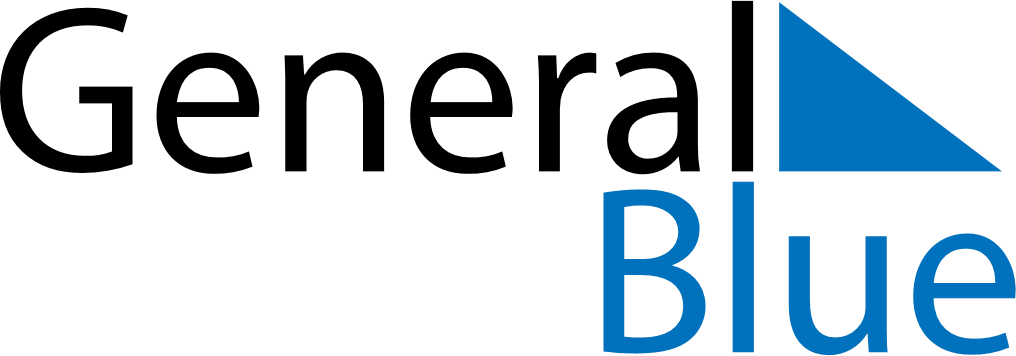 April 2024April 2024April 2024April 2024April 2024April 2024Sumusta as Sultani, Beni Suweif, EgyptSumusta as Sultani, Beni Suweif, EgyptSumusta as Sultani, Beni Suweif, EgyptSumusta as Sultani, Beni Suweif, EgyptSumusta as Sultani, Beni Suweif, EgyptSumusta as Sultani, Beni Suweif, EgyptSunday Monday Tuesday Wednesday Thursday Friday Saturday 1 2 3 4 5 6 Sunrise: 5:46 AM Sunset: 6:14 PM Daylight: 12 hours and 28 minutes. Sunrise: 5:45 AM Sunset: 6:15 PM Daylight: 12 hours and 29 minutes. Sunrise: 5:44 AM Sunset: 6:15 PM Daylight: 12 hours and 31 minutes. Sunrise: 5:42 AM Sunset: 6:16 PM Daylight: 12 hours and 33 minutes. Sunrise: 5:41 AM Sunset: 6:16 PM Daylight: 12 hours and 35 minutes. Sunrise: 5:40 AM Sunset: 6:17 PM Daylight: 12 hours and 36 minutes. 7 8 9 10 11 12 13 Sunrise: 5:39 AM Sunset: 6:17 PM Daylight: 12 hours and 38 minutes. Sunrise: 5:38 AM Sunset: 6:18 PM Daylight: 12 hours and 40 minutes. Sunrise: 5:37 AM Sunset: 6:19 PM Daylight: 12 hours and 41 minutes. Sunrise: 5:36 AM Sunset: 6:19 PM Daylight: 12 hours and 43 minutes. Sunrise: 5:35 AM Sunset: 6:20 PM Daylight: 12 hours and 45 minutes. Sunrise: 5:33 AM Sunset: 6:20 PM Daylight: 12 hours and 46 minutes. Sunrise: 5:32 AM Sunset: 6:21 PM Daylight: 12 hours and 48 minutes. 14 15 16 17 18 19 20 Sunrise: 5:31 AM Sunset: 6:21 PM Daylight: 12 hours and 50 minutes. Sunrise: 5:30 AM Sunset: 6:22 PM Daylight: 12 hours and 51 minutes. Sunrise: 5:29 AM Sunset: 6:23 PM Daylight: 12 hours and 53 minutes. Sunrise: 5:28 AM Sunset: 6:23 PM Daylight: 12 hours and 55 minutes. Sunrise: 5:27 AM Sunset: 6:24 PM Daylight: 12 hours and 56 minutes. Sunrise: 5:26 AM Sunset: 6:24 PM Daylight: 12 hours and 58 minutes. Sunrise: 5:25 AM Sunset: 6:25 PM Daylight: 12 hours and 59 minutes. 21 22 23 24 25 26 27 Sunrise: 5:24 AM Sunset: 6:26 PM Daylight: 13 hours and 1 minute. Sunrise: 5:23 AM Sunset: 6:26 PM Daylight: 13 hours and 3 minutes. Sunrise: 5:22 AM Sunset: 6:27 PM Daylight: 13 hours and 4 minutes. Sunrise: 5:21 AM Sunset: 6:27 PM Daylight: 13 hours and 6 minutes. Sunrise: 5:20 AM Sunset: 6:28 PM Daylight: 13 hours and 7 minutes. Sunrise: 6:19 AM Sunset: 7:29 PM Daylight: 13 hours and 9 minutes. Sunrise: 6:18 AM Sunset: 7:29 PM Daylight: 13 hours and 10 minutes. 28 29 30 Sunrise: 6:17 AM Sunset: 7:30 PM Daylight: 13 hours and 12 minutes. Sunrise: 6:16 AM Sunset: 7:30 PM Daylight: 13 hours and 13 minutes. Sunrise: 6:16 AM Sunset: 7:31 PM Daylight: 13 hours and 15 minutes. 